Mar MuertoEsenios, Herodion y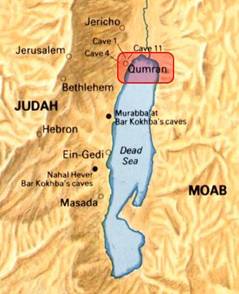 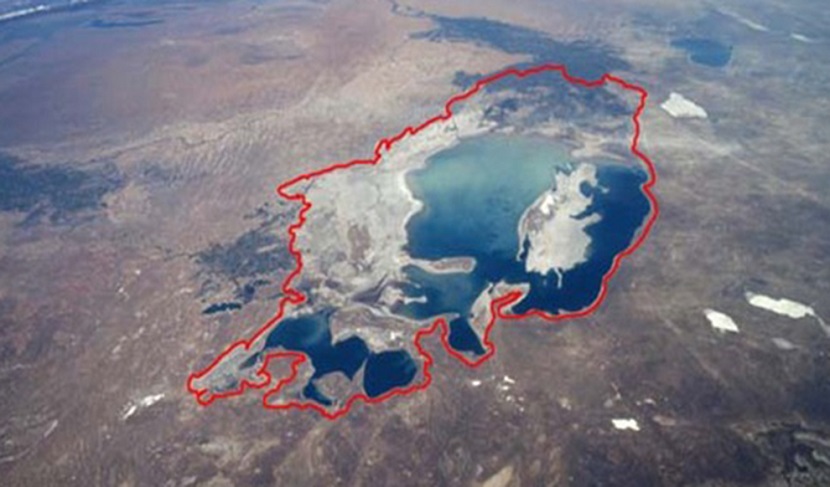 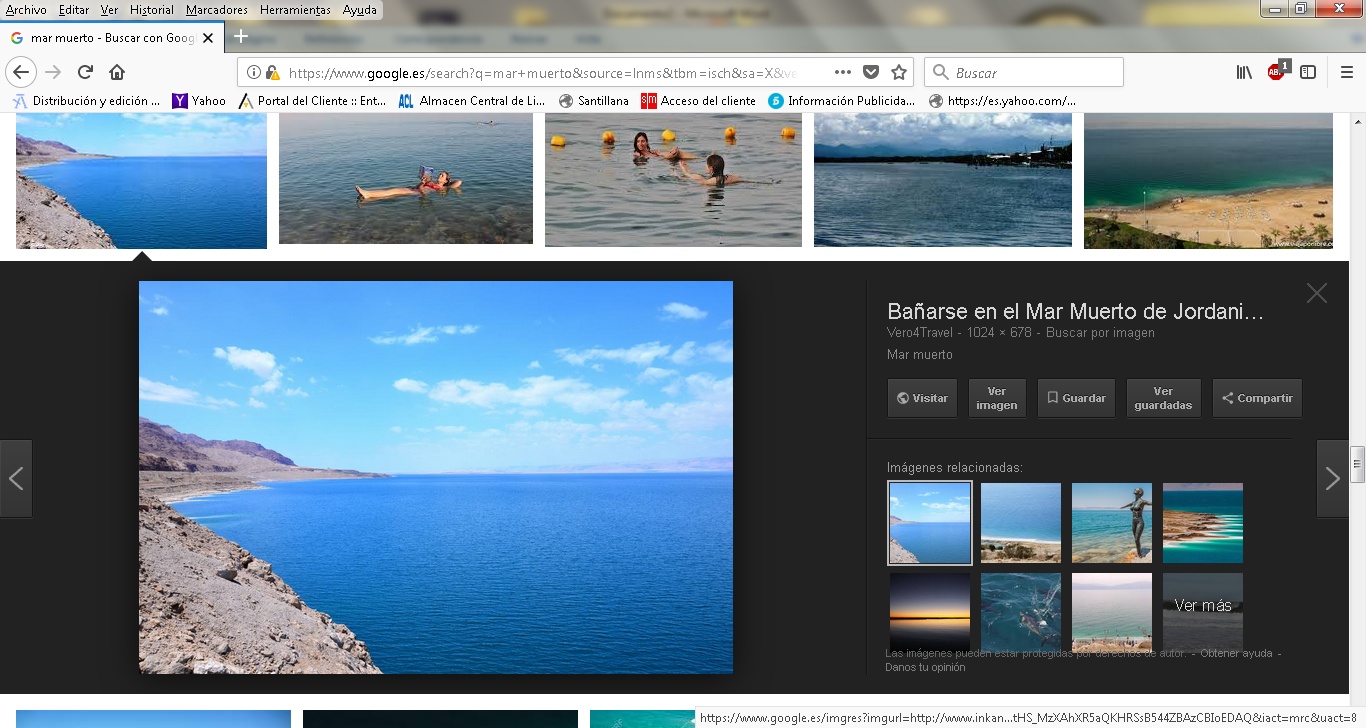 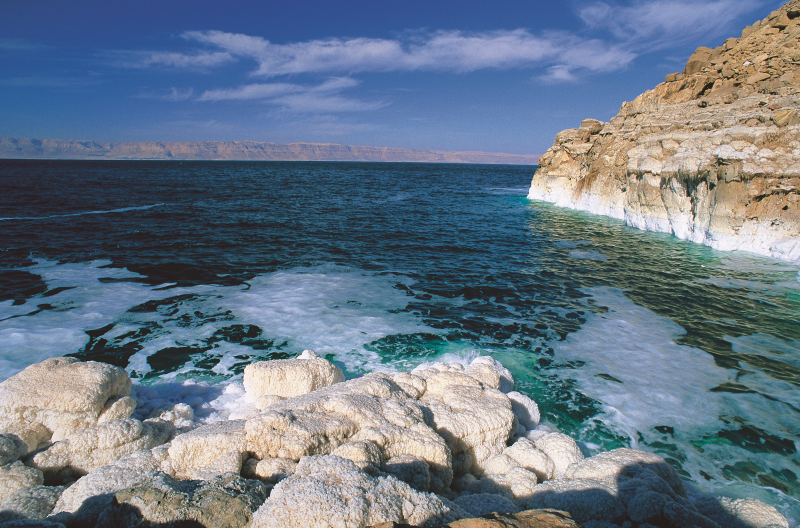 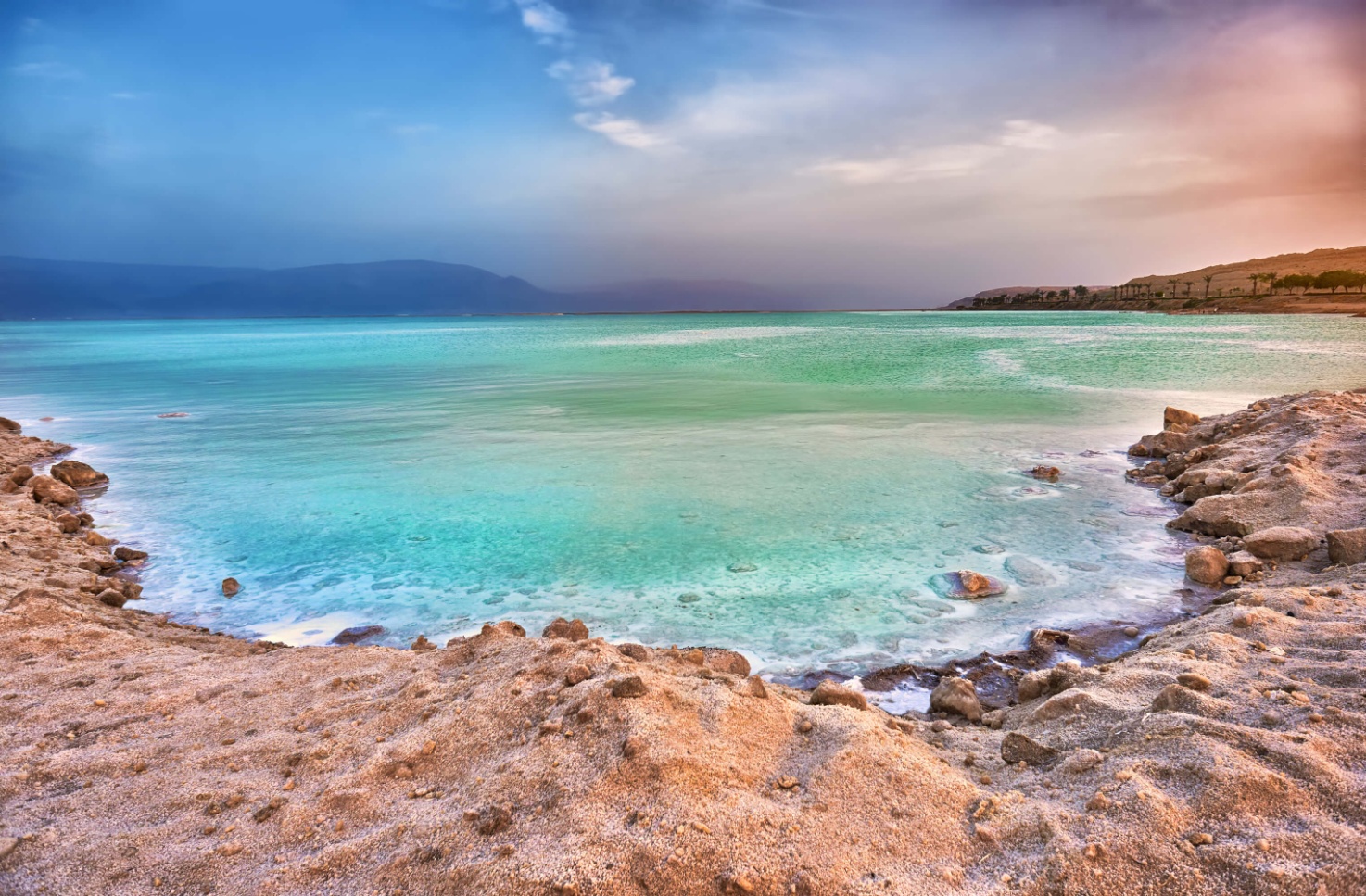 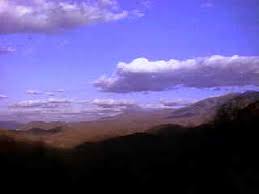 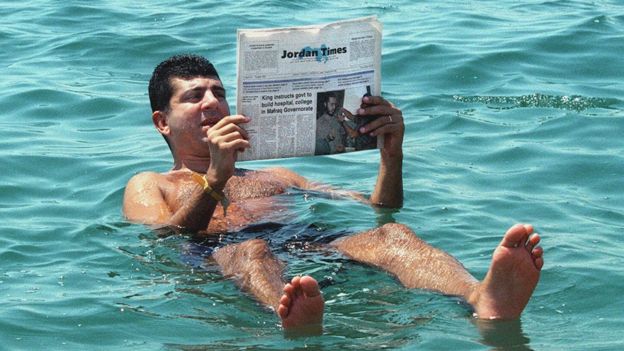 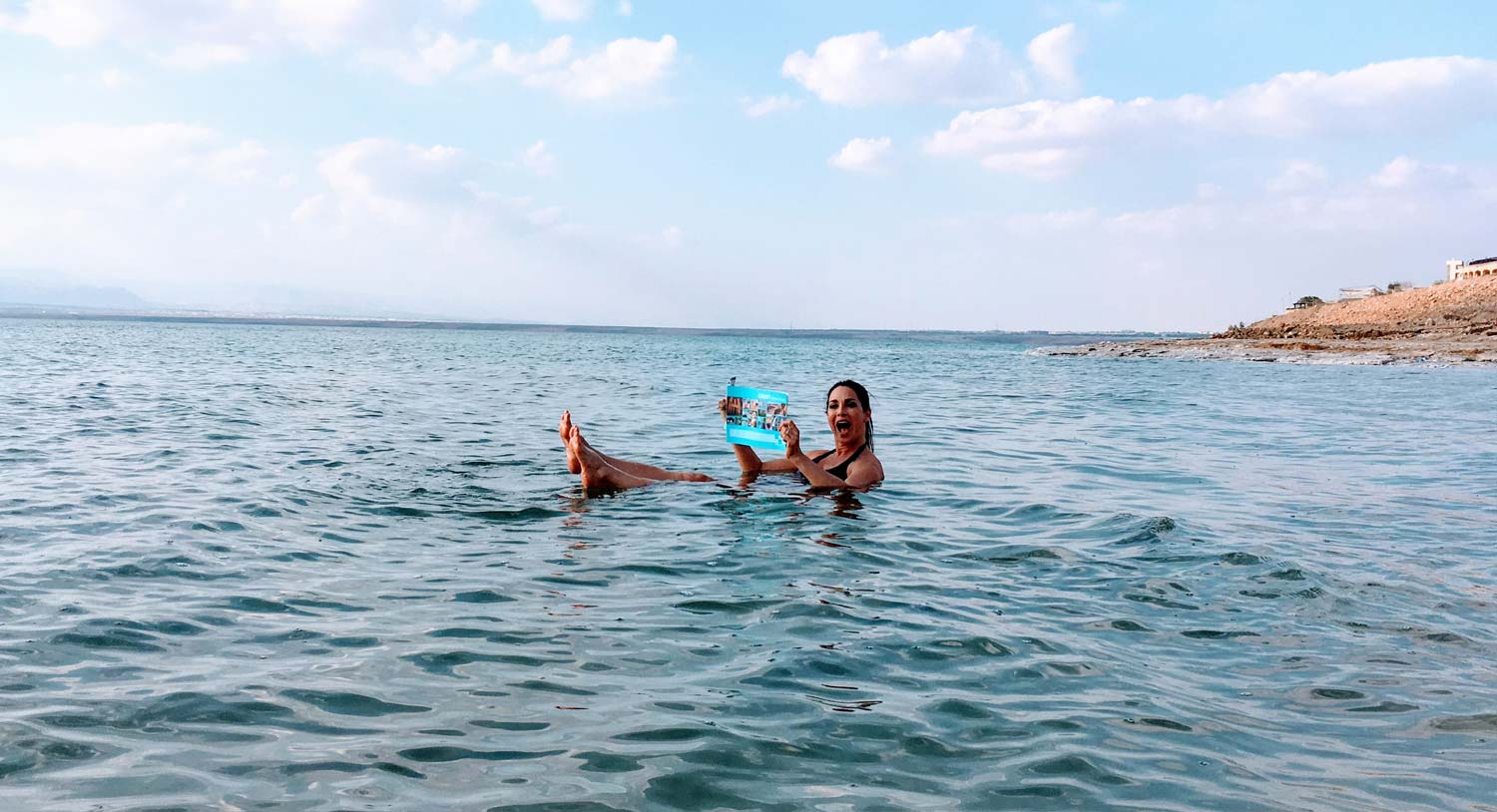 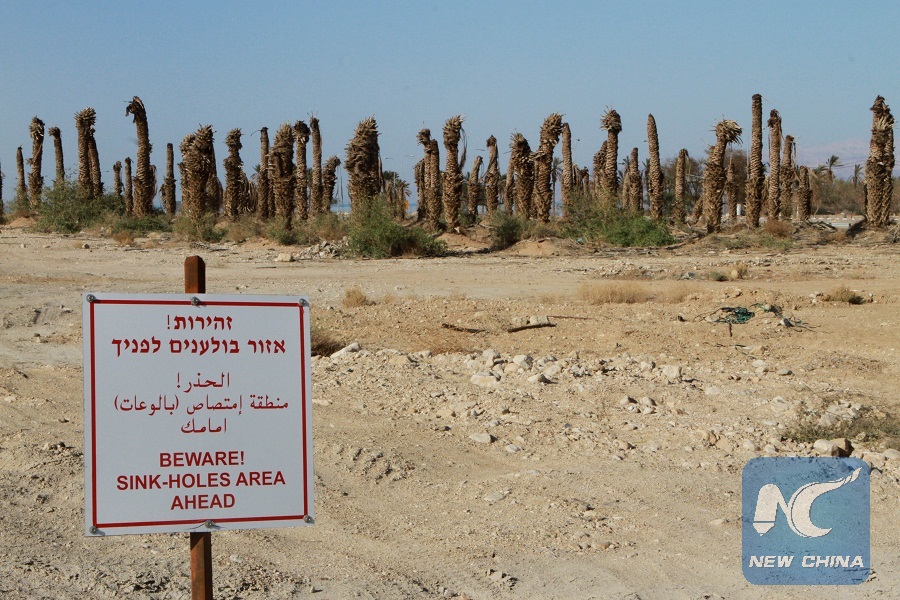 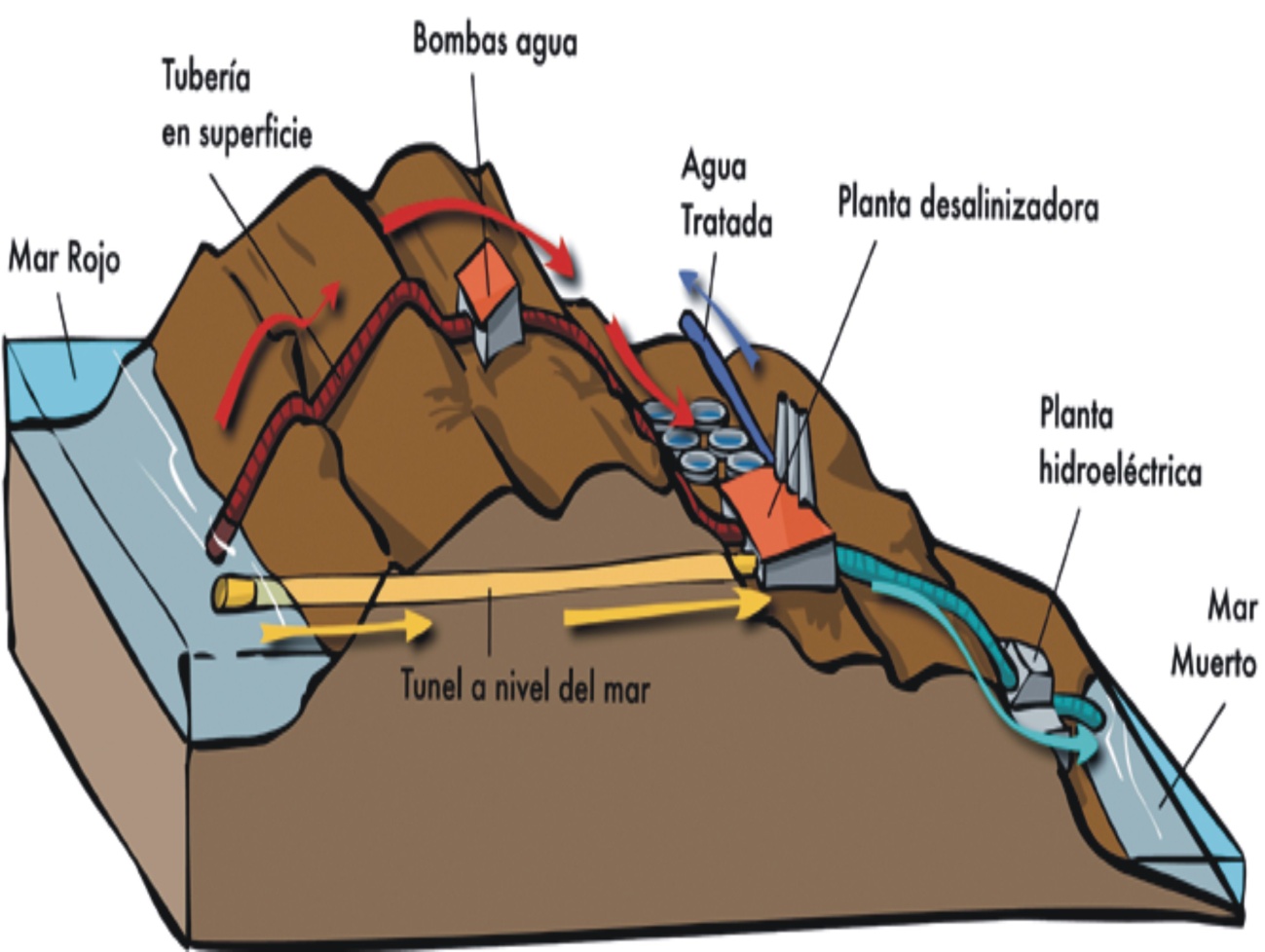 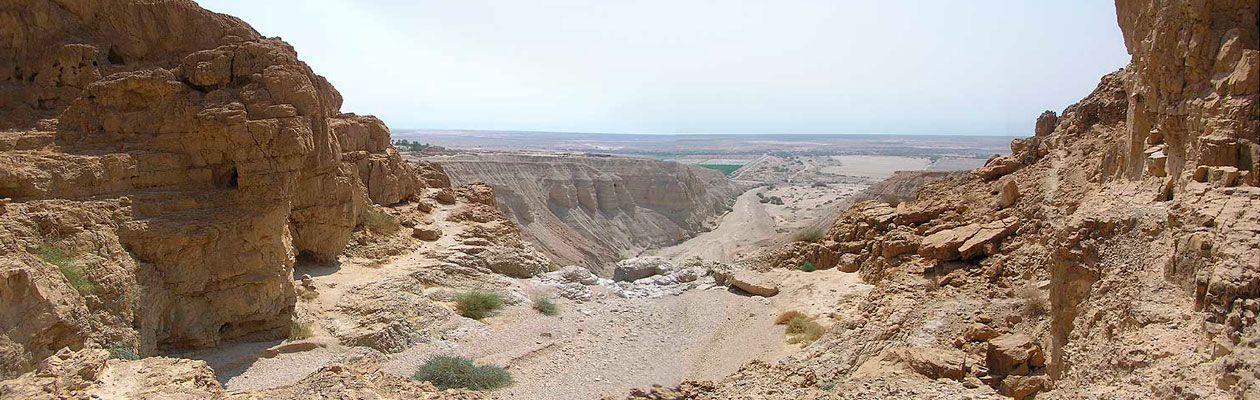 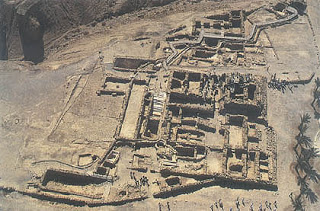 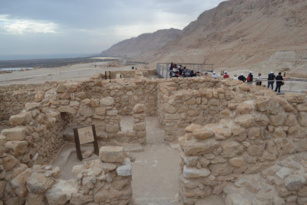 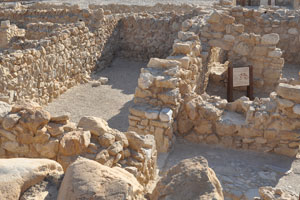 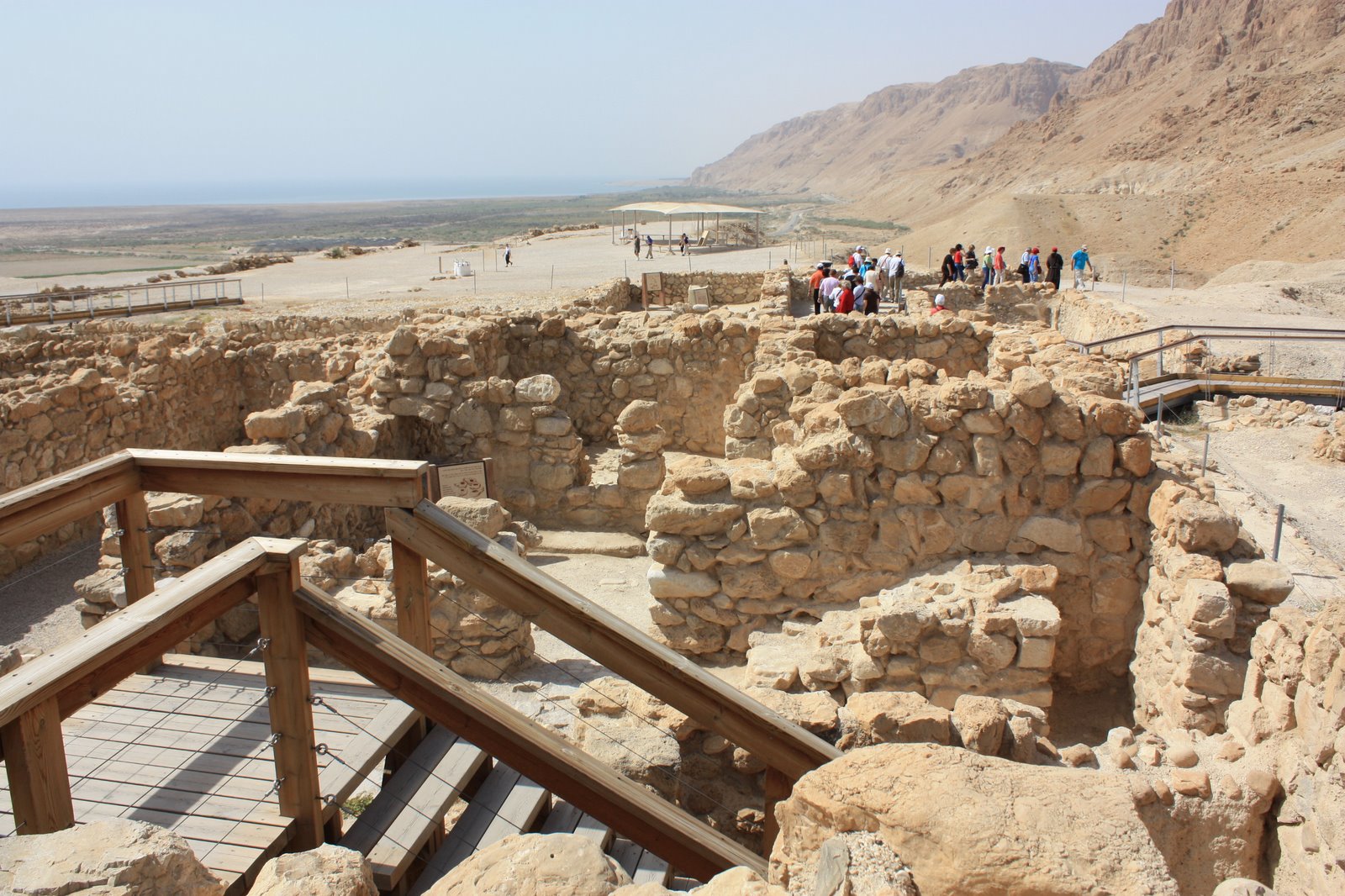 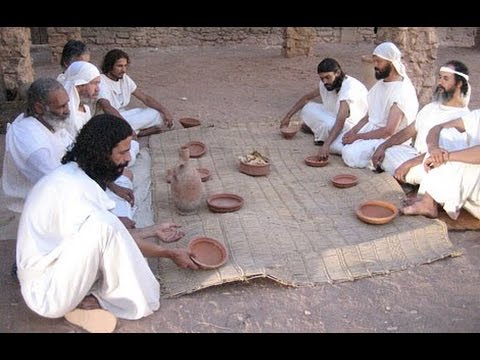 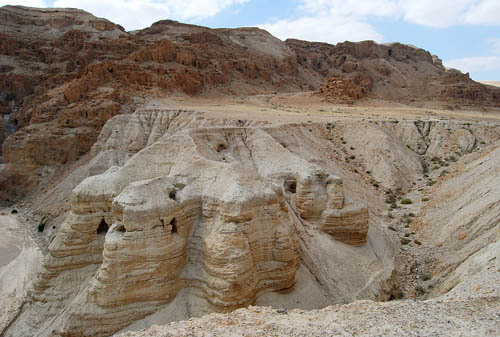 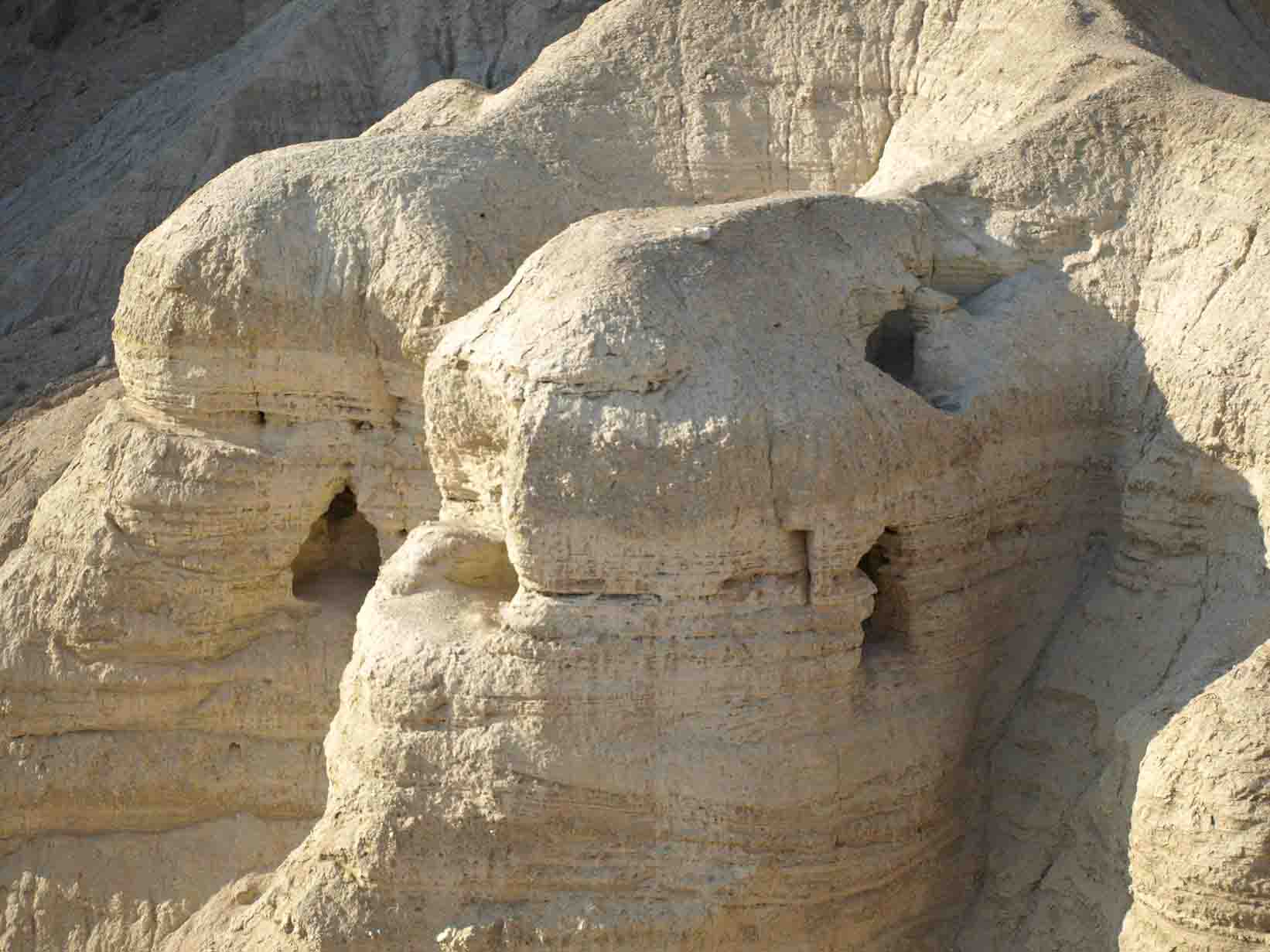 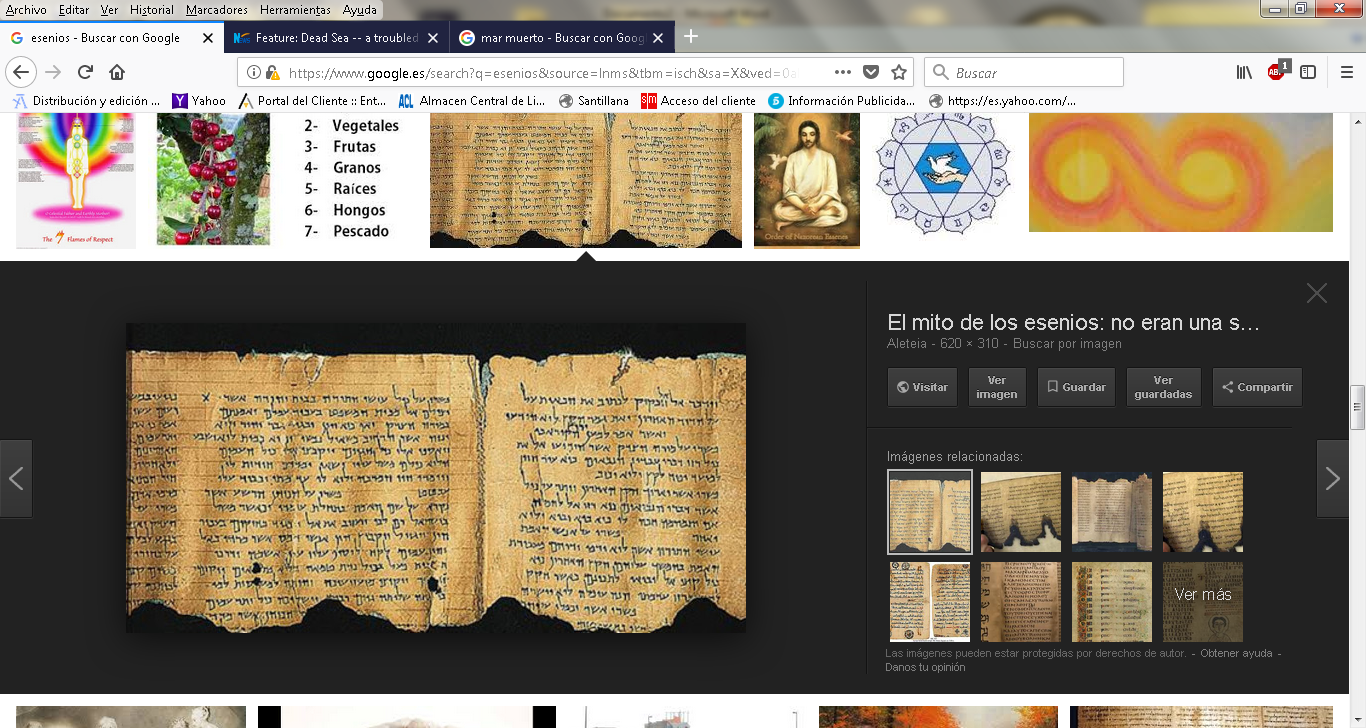 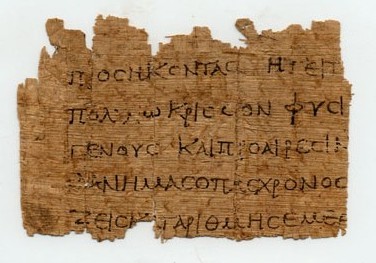 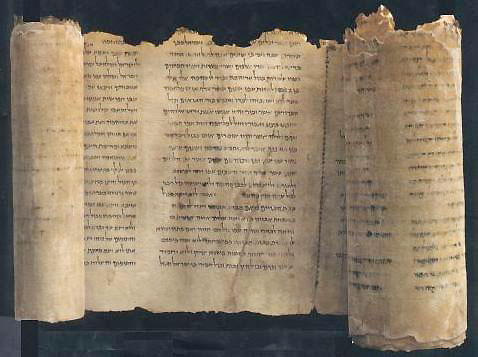 Masada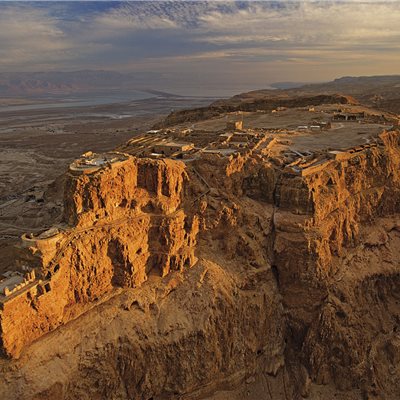 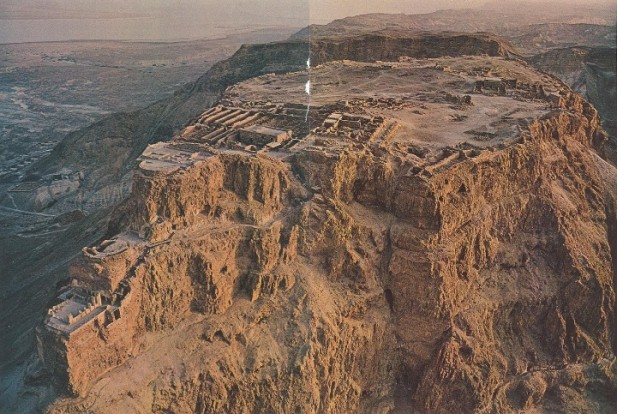 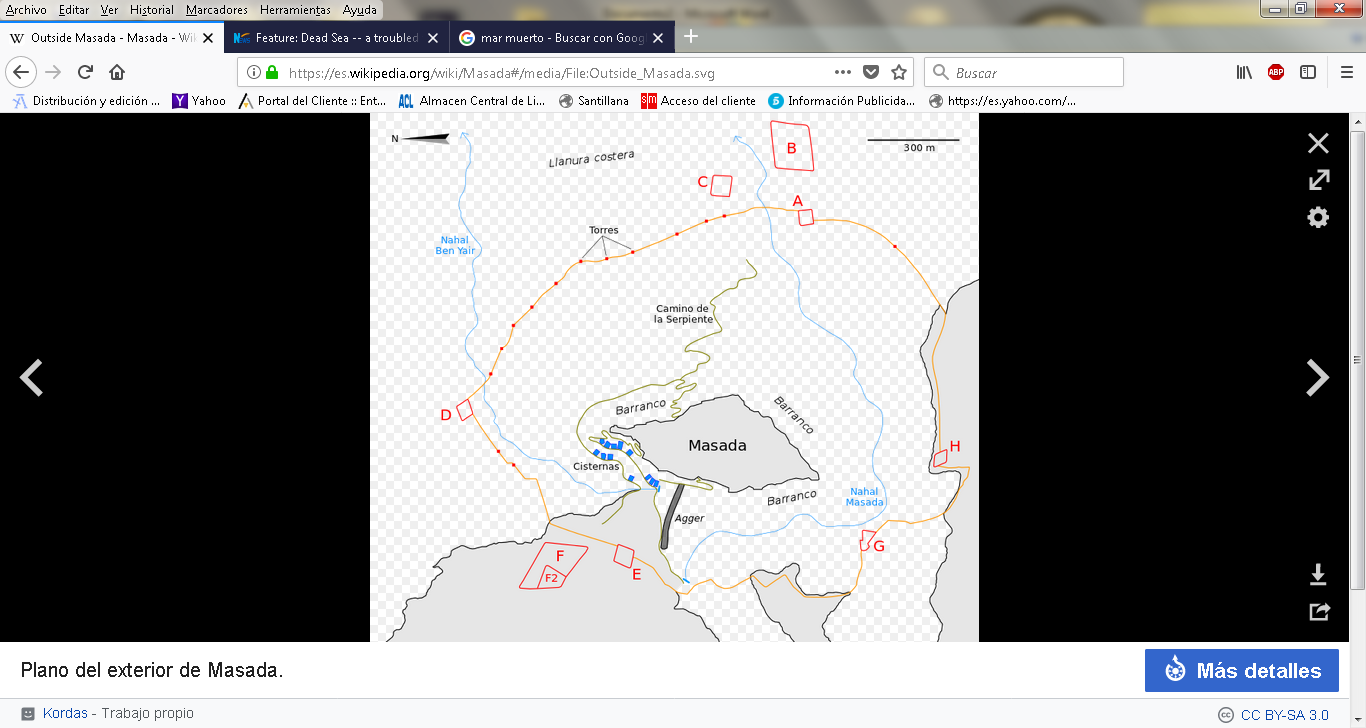 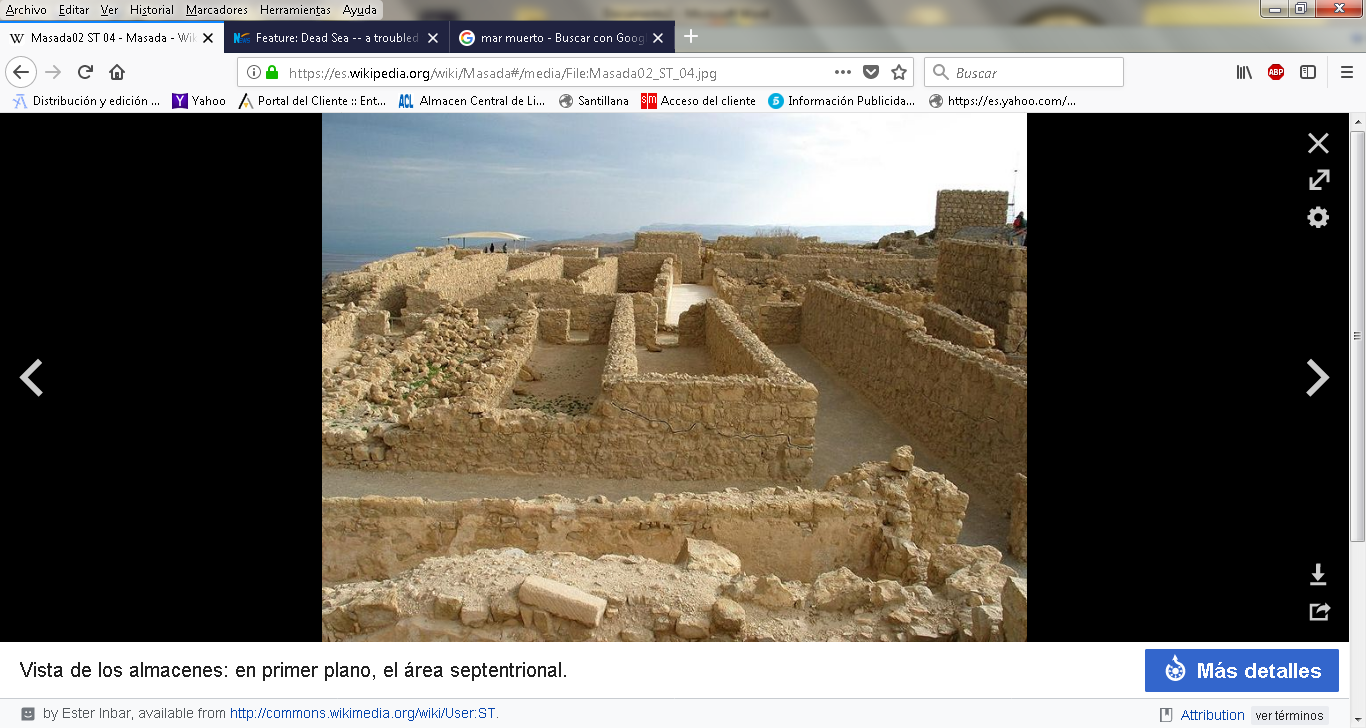 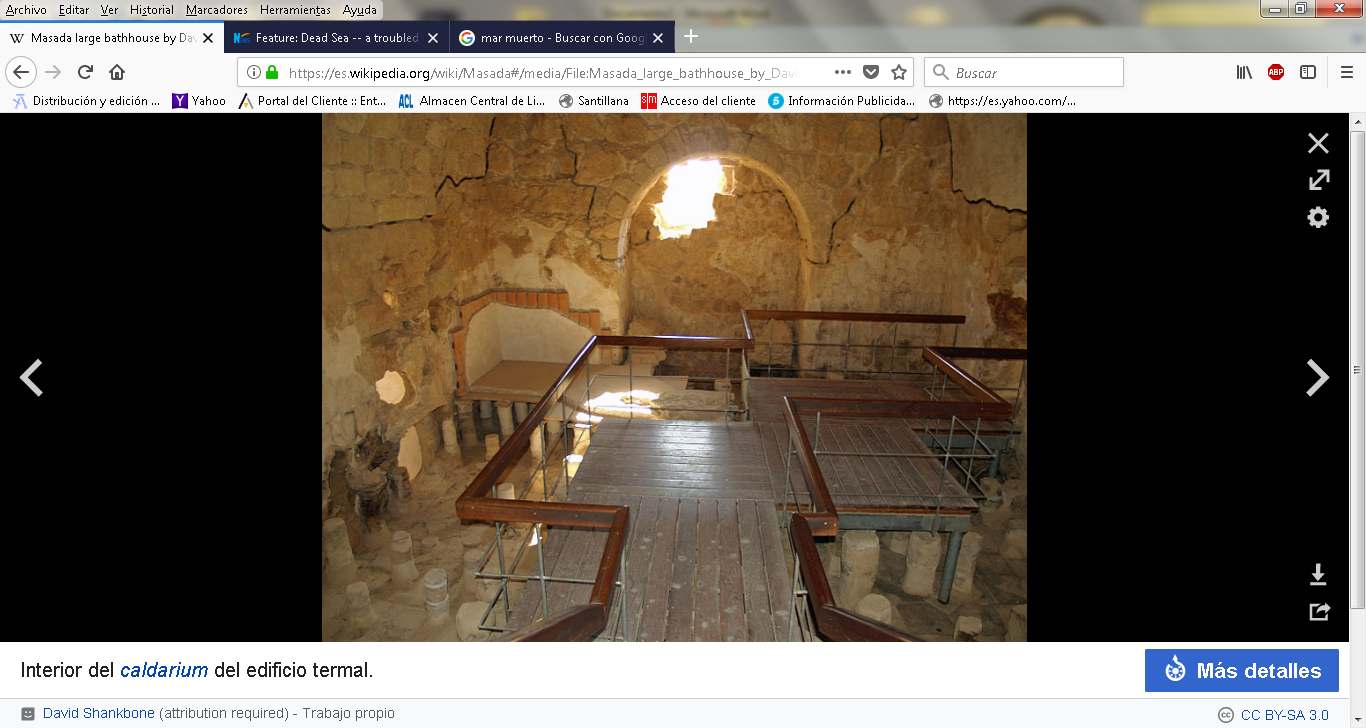 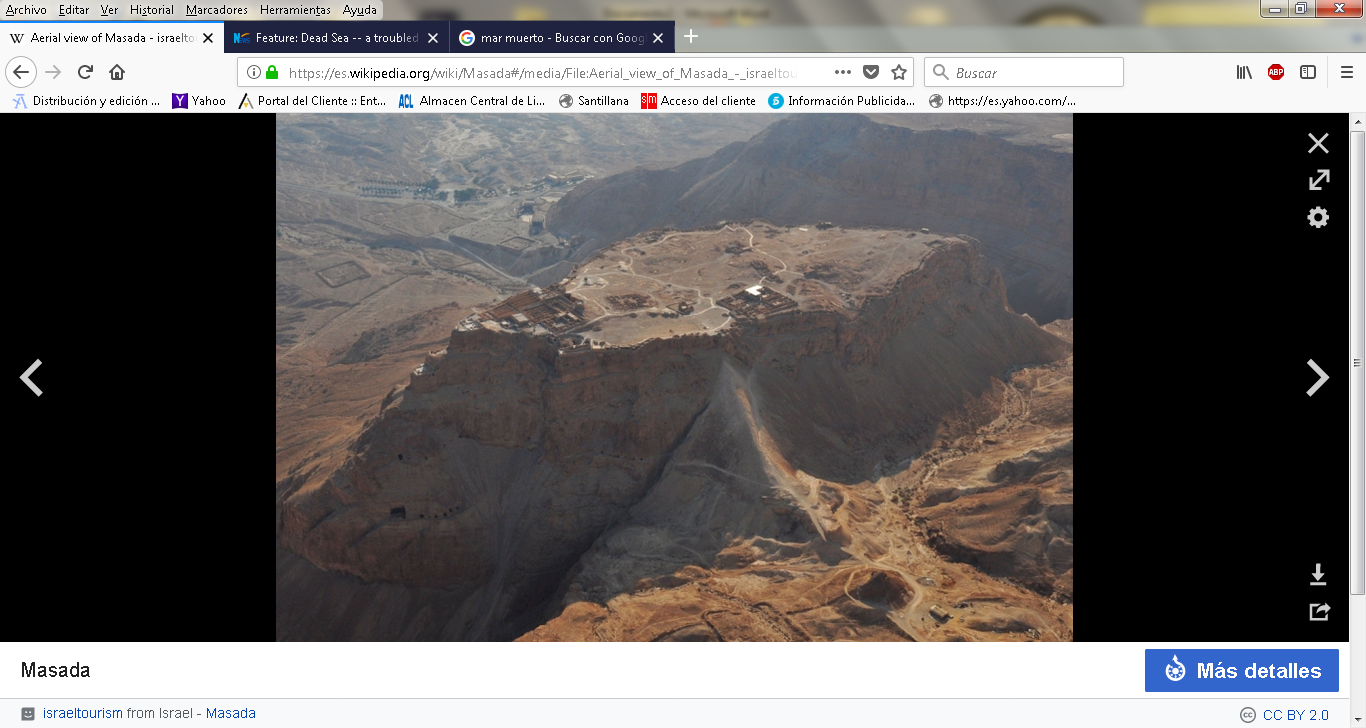 